YEAR 3 2020/2021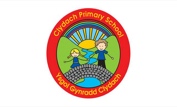 NEWSLETTER